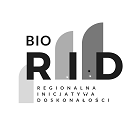 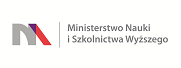 
UNIWERSYTET KAZIMIERZA WIELKIEGO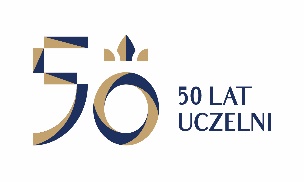 W BYDGOSZCZYul. Chodkiewicza 30, 85 – 064 Bydgoszcz, tel. 052 341 91 00 fax. 052 360 82 06NIP 5542647568 REGON 340057695www.ukw.edu.plUKW/DZP-282-ZO-B-20/2020	Bydgoszcz, 13.07.2020r.Do wszystkich WykonawcówDotyczy:	postępowania o udzielenie zamówienia publicznego prowadzonego w trybie przetargu nieograniczonego pn „Usługa (badanie naukowe): przygotowanie bibliotek genomowych, sekwencjonowanie następnej oraz trzeciej generacji z DNA jądrowego Sorbus torminalis Fraxinus excelsior, Sorbus aucuparia.”ZAWIADOMIENIE O  WYBORZE OFERTY NAJKORZYSTNIEJSZEJ Zamawiający informuje, iż w postępowaniu o udzielenie zamówienia publicznego prowadzonym w trybie zapytania ofertowego z dziedziny nauki dokonał wyboru najkorzystniejszej oferty, jaką jest:oferta nr 1 Macrogen Europe B.V. Meibergdeef 31, 1105 AZ, Amsterdam , The NetherlandsUzasadnienie wyboru: Zamawiający wybrał ofertę najkorzystniejszą wg przyjętych kryteriów oceny ofert, określonych w Specyfikacji Istotnych Warunków Zamówienia. Oferta z ceną brutto: 154.814,20 zł.  Kanclerz UKW/-/mgr Renata Malak